Det foreslås at ændre § 10 B, stk. 2 i Vedtægter for Danmarks Lærerforening, således at der ikke i Danmarks Lærerforenings vedtægter lægges bindinger på valgperiode for Skolelederforeningens formand og styrelse.Bestemmelsen om valgperioder for Skolelederforeningens formand og styrelse repræsenterer en detailstyring af Skolelederforeningens forhold, som på andre områder er forladt. Samtidig har Skolelederforeningen gjort hovedstyrelsen opmærksom på, at de 2-årige valgperioder er uhensigtsmæssige i forhold til frikøb af en skoles leder. Der er behov for en længere tidshorisont i forbindelse med frikøb. Der ses ingen betænkeligheder i forhold til at lade valgperioderne for Skolelederforeningens formand og styrelse være reguleret alene i Skolelederforeningens vedtægter. Dette er i forvejen gældende for valg af Skolelederforeningens 4 kongresdelegerede, jf. § 17, stk. 1, som indeholder følgende formulering:De delegerede fra Skolelederforeningen (kreds 182) og disses suppleanter vælges efter bestemmelser, fastsat i Skolelederforeningens vedtægter.11. september 2017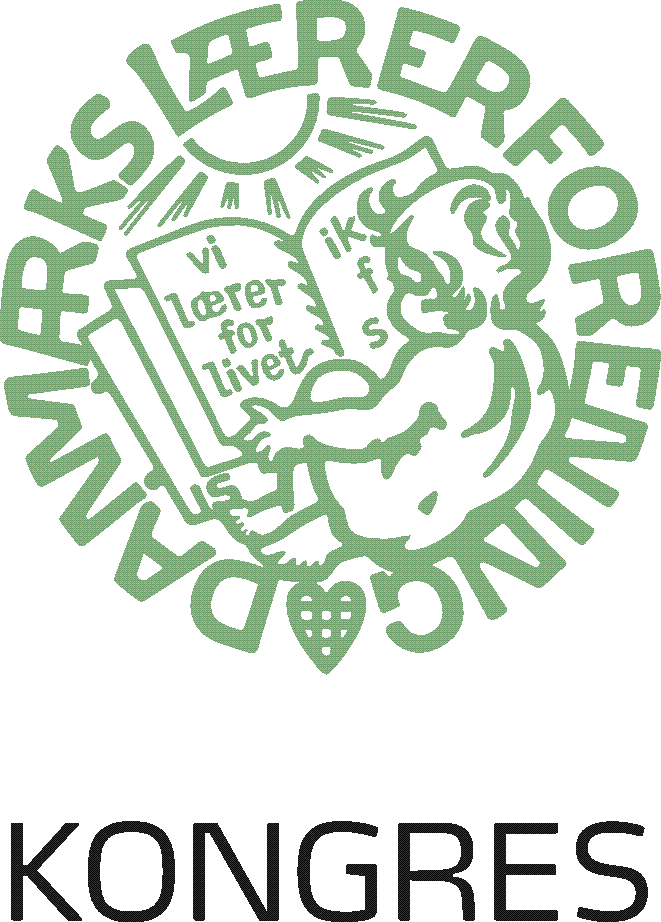 Vedtægtsændringsforslag vedr. valg af Skolelederforeningens formand og styrelseH.4Vedtægtsændringer H.4Vedtægtsændringer 